وزارة التعليم العالي والبحث العلمي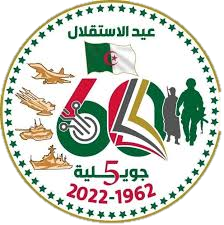 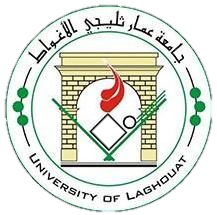 جامعة عمار ثليجي الاغواطمعهد علوم وتقنيات النشاطات البدنية والرياضيةفي إطار الاحتفال بالذكرى 170 للمقاومة الشعبية بالأغواط 04 ديسمبر 1852 بطاقة المشاركة في الأسبوع شبه الأولمبيمن 27 نوفمبر الى غاية 04 ديسمبر 2022 الألعاب الفرديةتم الاطلاع على قوائم الطلبة المشاركين في الأسبوع شبه الأولمبي المقام بمعهد علوم وتقنيات النشاطات البدنية والرياضية في الفترة الممتدة من 27 نوفمبر الى غاية 04 ديسمبر 2022وتم تأكيد صحة المعلومات والمشاركة                                                            امضاء وختم رئيس القسموزارة التعليم العالي والبحث العلميجامعة عمار ثليجي الاغواطمعهد علوم وتقنيات النشاطات البدنية والرياضيةفي إطار الاحتفال بالذكرى 170 للمقاومة الشعبية بالأغواط 04 ديسمبر 1852 بطاقة المشاركة في الأسبوع شبه الأولمبيمن 27 نوفمبر الى غاية 04 ديسمبر 2022 الألعاب الجماعيةتم الاطلاع على قوائم الطلبة المشاركين في الأسبوع شبه الأولمبي المقام بمعهد علوم وتقنيات النشاطات البدنية والرياضية في الفترة الممتدة من 27 نوفمبر الى غاية 04 ديسمبر 2022وتم تأكيد صحة المعلومات والمشاركة                                                                  امضاء وختم رئيس القسموزارة التعليم العالي والبحث العلميجامعة عمار ثليجي الاغواطمعهد علوم وتقنيات النشاطات البدنية والرياضيةفي إطار الاحتفال بالذكرى 170 للمقاومة الشعبية بالأغواط 04 ديسمبر 1852 بطاقة المشاركة في الأسبوع شبه الأولمبيمن 27 نوفمبر الى غاية 04 ديسمبر 2022 الألعاب الجماعيةتم الاطلاع على قوائم الطلبة المشاركين في الأسبوع شبه الأولمبي المقام بمعهد علوم وتقنيات النشاطات البدنية والرياضية في الفترة الممتدة من 27 نوفمبر الى غاية 04 ديسمبر 2022وتم تأكيد صحة المعلومات والمشاركة                                                                              امضاء وختم رئيس القسموزارة التعليم العالي والبحث العلميجامعة عمار ثليجي الاغواطمعهد علوم وتقنيات النشاطات البدنية والرياضيةفي إطار الاحتفال بالذكرى 170 للمقاومة الشعبية بالأغواط 04 ديسمبر 1852 بطاقة المشاركة في الأسبوع شبه الأولمبيمن 27 نوفمبر الى غاية 04 ديسمبر 2022 الألعاب الفرديةتم الاطلاع على قوائم الطلبة المشاركين في الأسبوع شبه الأولمبي المقام بمعهد علوم وتقنيات النشاطات البدنية والرياضية في الفترة الممتدة من 27 نوفمبر الى غاية 04 ديسمبر 2022وتم تأكيد صحة المعلومات والمشاركة                                                            امضاء وختم رئيس القسموزارة التعليم العالي والبحث العلميجامعة عمار ثليجي الاغواطمعهد علوم وتقنيات النشاطات البدنية والرياضيةفي إطار الاحتفال بالذكرى 170 للمقاومة الشعبية بالأغواط 04 ديسمبر 1852 بطاقة المشاركة في الأسبوع شبه الأولمبيمن 27 نوفمبر الى غاية 04 ديسمبر 2022 الألعاب الجماعيةتم الاطلاع على قوائم الطلبة المشاركين في الأسبوع شبه الأولمبي المقام بمعهد علوم وتقنيات النشاطات البدنية والرياضية في الفترة الممتدة من 27 نوفمبر الى غاية 04 ديسمبر 2022وتم تأكيد صحة المعلومات والمشاركة                                                                  امضاء وختم رئيس القسموزارة التعليم العالي والبحث العلميجامعة عمار ثليجي الاغواطمعهد علوم وتقنيات النشاطات البدنية والرياضيةفي إطار الاحتفال بالذكرى 170 للمقاومة الشعبية بالأغواط 04 ديسمبر 1852 بطاقة المشاركة في الأسبوع شبه الأولمبيمن 27 نوفمبر الى غاية 04 ديسمبر 2022 الألعاب الجماعيةتم الاطلاع على قوائم الطلبة المشاركين في الأسبوع شبه الأولمبي المقام بمعهد علوم وتقنيات النشاطات البدنية والرياضية في الفترة الممتدة من 27 نوفمبر الى غاية 04 ديسمبر 2022وتم تأكيد صحة المعلومات والمشاركة                                                                              امضاء وختم رئيس القسموزارة التعليم العالي والبحث العلميجامعة عمار ثليجي الاغواطمعهد علوم وتقنيات النشاطات البدنية والرياضيةفي إطار الاحتفال بالذكرى 170 للمقاومة الشعبية بالأغواط 04 ديسمبر 1852 بطاقة المشاركة في الأسبوع شبه الأولمبيمن 27 نوفمبر الى غاية 04 ديسمبر 2022 نصف ماراطون داخل القطب الجامعي الجديد 11 كمتم الاطلاع على قوائم الطلبة المشاركين في الأسبوع شبه الأولمبي المقام بمعهد علوم وتقنيات النشاطات البدنية والرياضية في الفترة الممتدة من 27 نوفمبر الى غاية 04 ديسمبر 2022وتم تأكيد صحة المعلومات والمشاركة                                                                              امضاء وختم رئيس القسمالكليةالقسمسباق 100 م      المدرب / المكلف: ..................................سباق 100 م      المدرب / المكلف: ..................................سباق 100 م      المدرب / المكلف: ..................................الرقماسم ولقب الطالب المشارك  ( ذكور)رقم التسجيلسباق 400 م          المدرب / المكلف: ..................................سباق 400 م          المدرب / المكلف: ..................................سباق 400 م          المدرب / المكلف: ..................................الرقماسم ولقب الطالب المشارك(ذكور)رقم التسجيلمسابقة رمي الجلة     المدرب / المكلف: ..................................مسابقة رمي الجلة     المدرب / المكلف: ..................................مسابقة رمي الجلة     المدرب / المكلف: ..................................الرقماسم ولقب الطالب المشارك(ذكور)رقم التسجيلمسابقة القفز الطويل      المدرب / المكلف: ..................................مسابقة القفز الطويل      المدرب / المكلف: ..................................مسابقة القفز الطويل      المدرب / المكلف: ..................................الرقماسم ولقب الطالب المشارك(ذكور)رقم التسجيلالكليةالقسمالكرة الطائرة الشاطئية      المدرب / المكلف: ..................................الكرة الطائرة الشاطئية      المدرب / المكلف: ..................................الكرة الطائرة الشاطئية      المدرب / المكلف: ..................................الرقماسم ولقب الطالب المشارك(ذكور)رقم التسجيلالكليةالقسمكرة السلة الثلاثية      المدرب / المكلف: ..................................كرة السلة الثلاثية      المدرب / المكلف: ..................................كرة السلة الثلاثية      المدرب / المكلف: ..................................الرقماسم ولقب الطالب المشارك(ذكور)رقم التسجيلالكليةالقسمسباق 100 م      المدرب / المكلف: ..................................سباق 100 م      المدرب / المكلف: ..................................سباق 100 م      المدرب / المكلف: ..................................الرقماسم ولقب الطالب المشارك  (اناث)رقم التسجيلسباق 400 م          المدرب / المكلف: ..................................سباق 400 م          المدرب / المكلف: ..................................سباق 400 م          المدرب / المكلف: ..................................الرقماسم ولقب الطالب المشارك(اناث)رقم التسجيلمسابقة رمي الجلة     المدرب / المكلف: ..................................مسابقة رمي الجلة     المدرب / المكلف: ..................................مسابقة رمي الجلة     المدرب / المكلف: ..................................الرقماسم ولقب الطالب المشارك(اناث)رقم التسجيلمسابقة القفز الطويل      المدرب / المكلف: ..................................مسابقة القفز الطويل      المدرب / المكلف: ..................................مسابقة القفز الطويل      المدرب / المكلف: ..................................الرقماسم ولقب الطالب المشارك(اناث)رقم التسجيلالكليةالقسمالكرة الطائرة الشاطئية      المدرب / المكلف: ..................................الكرة الطائرة الشاطئية      المدرب / المكلف: ..................................الكرة الطائرة الشاطئية      المدرب / المكلف: ..................................الرقماسم ولقب الطالب المشارك(اناث)رقم التسجيلالكليةالقسمكرة السلة الثلاثية      المدرب / المكلف: ..................................كرة السلة الثلاثية      المدرب / المكلف: ..................................كرة السلة الثلاثية      المدرب / المكلف: ..................................الرقماسم ولقب الطالب المشارك(اناث)رقم التسجيلالكليةالقسمنصف الماراطوننصف الماراطوننصف الماراطونالرقماسم ولقب المشارك (أستاذ/موظف/طالب) لكلا الجنسينرقم البطاقة